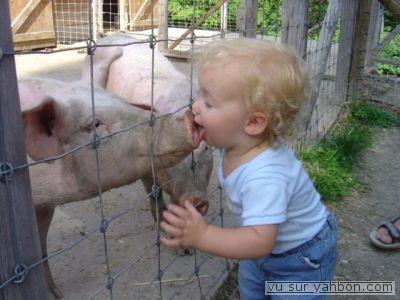 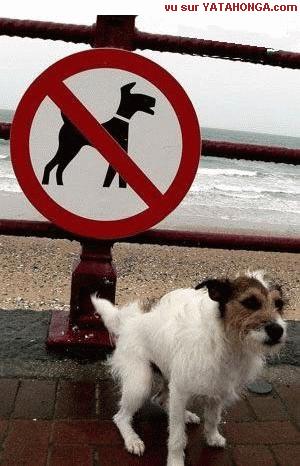 Bon courage!!! (sg)LES DATES 1adp 5-6; VERBEN VARA, HA +ERVERB PÅ FRANSKA i presens och passé composé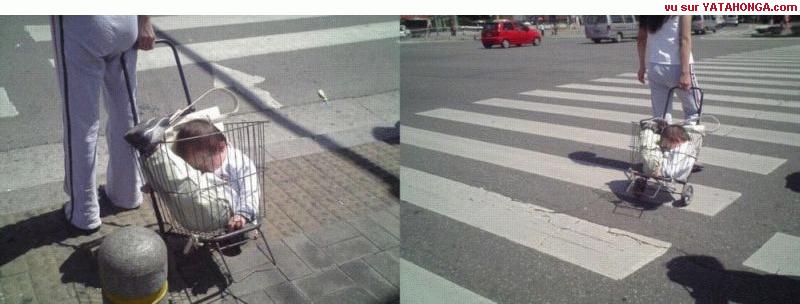 DIALOGUES IMPORTANTS 2a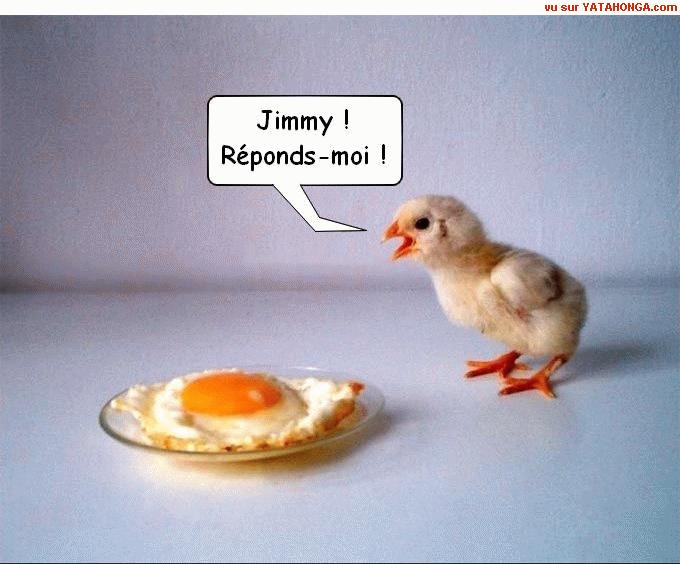 ALLER AU RESTAURANTAU RESTAURANT 1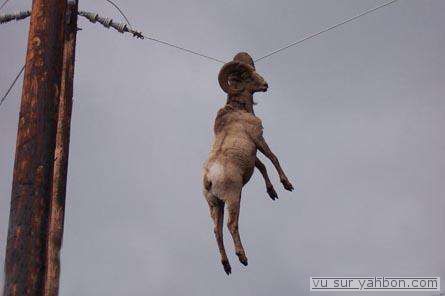 AU RESTAURANT 2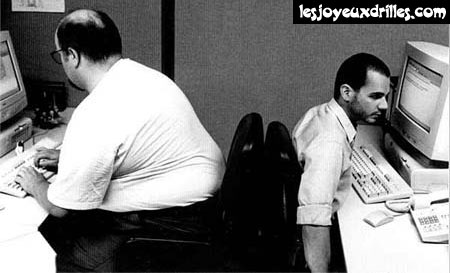 AU RESTAURANT 3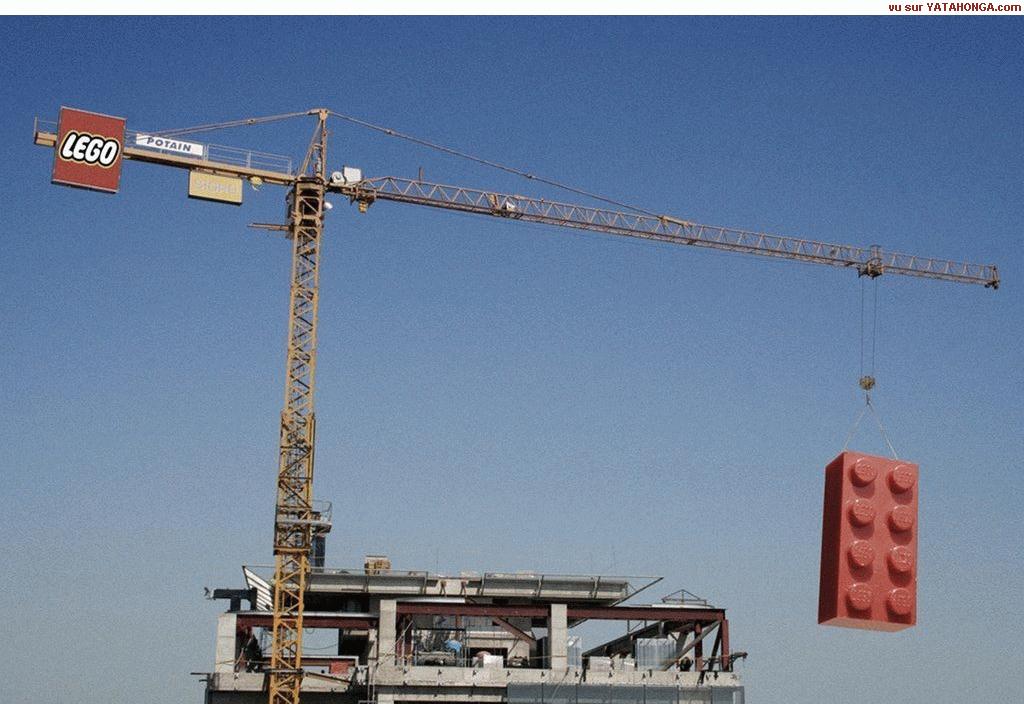 L’HEURE 1LES NEGATIONS 1LES NEGATIONS 2LES NEGATIONS 3LES NEGATIONS 4LES PRONOMS POSSESSIFS 1LES PRONOMS POSSESSIFS 2LES PRONOMS POSSESSIFS 3VANLIGA FRASER 1aVANLIGA FRASER 1bVANLIGA FRASER 1cVANLIGA FRASER 2aVANLIGA FRASER 2bVANLIGA FRASER 2cVANLIGA FRASER 3aVANLIGA FRASER 3bVANLIGA FRASER 3cALLEZ HOP!  classe 5ème; chapitres 15-18; version 1corrigé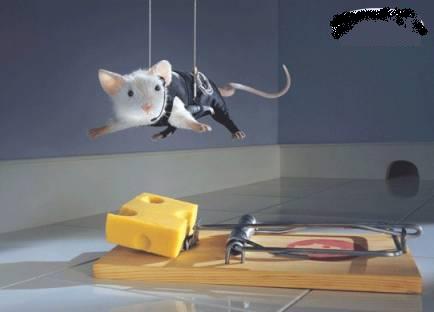 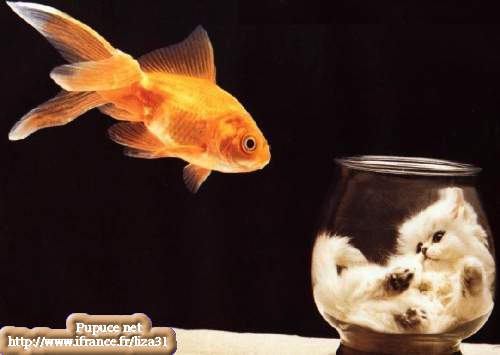 adp 5-6; VERBEN VARA, HA +ERVERB PÅ FRANSKA i presens och passé composé corrigéDIALOGUES IMPORTANTS 2a corrigé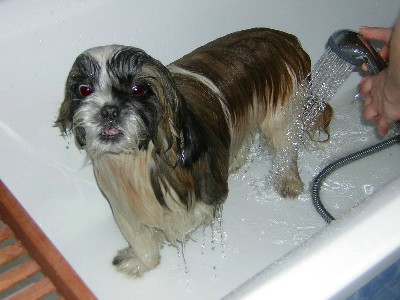 AU RESTAURANT 1AU RESTAURANT 2AU RESTAURANT 3LES NEGATIONS 1LES NEGATIONS 2LES NEGATIONS 3LES NEGATIONS 4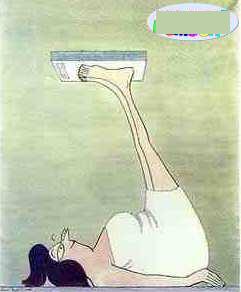 LES PRONOMS POSSESSIFS 1LES PRONOMS POSSESSIFS 2LES PRONOMS POSSESSIFS 3ALLEZ HOP!  classe 5ème; chapitres 15-18; version 1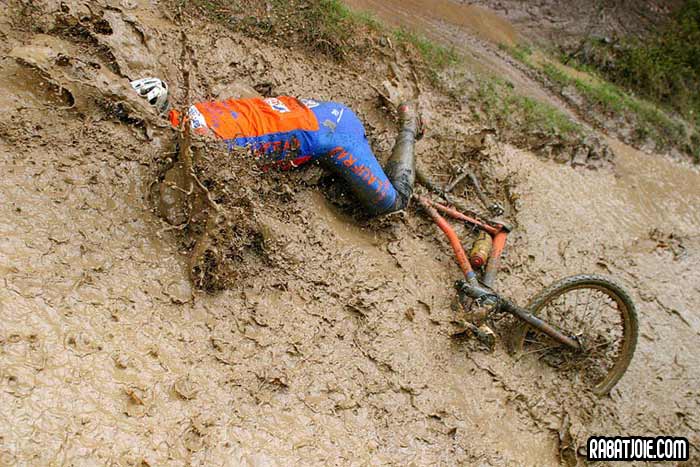 det är den sjuttonde decemberc’est le dix-sept décembredet är den tjugonionde decemberc’est le vingt-neuf décembredet är den fjärde novemberc’est le quatre novembredet är den femte decemberc’est le cinq décembredet är den femtonde marsc’est le quinze marsdet är den tjugosjunde marsc’est le vingt-sept marsdet är den tjugoandra oktoberc’est le vingt-deux octobredet är den nittonde februaric’est le dix-neuf févrierdet är den nionde aprilc’est le neuf avrildet är den första januaric’est le premier janvierdet är den sjunde julic’est le sept juilletdet är den andra februaric’est le deux févrierdet är den tjugofemte augustic’est le vingt-cinq aoûtdet är den trettionde novemberc’est le trente novembredet är den åttonde marsc’est le huit marsdet är den elfte novemberc’est le onze novembredet är den tjugofemte januaric’est le vingt-cinq janvierdet är den nionde septemberc’est le neuf septembredet är den tredje marsc’est le trois marsdet är den tjugonionde majc’est le vingt-neuf mai det är den fjärde aprilc’est le quatre avrildet är den femte majc’est le cinq mai det är den fjortonde februaric’est le quatorze févrierdet är den trettionde junic’est le trente juindet är den tionde majc’est le dix mai det är den artonde januaric’est le dix-huit janvierdet är den femtonde oktoberc’est le quinze octobredet är den sextonde novemberc’est le seize novembredet är den tjugofjärde julic’est le vingt-quatre juilletdet är den tjugonde augustic’est le vingt aoûtdet är den sjuttonde majc’est le dix-sept mai det är den nittonde julic’est le dix-neuf juilletdet är den tjugoandra majc’est le vingt-deux mai det är den tjugonde marsc’est le vingt marsdet är den sextonde aprilc’est le seize avrildet är den sjätte junic’est le six juindet är den tolfte julic’est le douze juilletdet är den sjunde februaric’est le sept févrierdet är den sjätte januaric’est le six janvierdet är den fjortonde septemberc’est le quatorze septembredet är den tjugoåttonde novemberc’est le vingt-huit novembredet är den tolfte decemberc’est le douze décembredet är den tjugosjätte septemberc’est le vingt-six septembredet är den åttonde augustic’est le huit aoûtdet är den tjugosjätte februaric’est le vingt-six févrierdet är den tredje oktoberc’est le trois octobredet är den första augustic’est le premier aoûtdet är den trettonde januaric’est le treize janvierdet är den andra septemberc’est le deux septembredet är den tjugoförsta septemberc’est le vingt et un septembredet är den tjugotredje junic’est le vingt-trois juindet är den trettioförsta julic’est le trente-et-un juilletdet är den tjugotredje novemberc’est le vingt-trois novembredet är den tjugoåttonde aprilc’est le vingt-huit avrildet är den tionde oktoberc’est le dix octobredet är den artonde junic’est le dix-huit juindet är den elfte junic’est le onze juindet är den tjugosjunde oktoberc’est le vingt-sept octobredet är den fjortonde julic’est le quatorze juilletdet är den tjugoförsta aprilc’est le vingt et un avrildet är den trettonde augustic’est le treize aoûtdet är den tjugofjärde decemberc’est le vingt-quatre décembreärharjejag ärjejag hartudu ärtudu harilhan ärilhan haronvi/man äronvi/man harellehon ärellehon harnousvi ärnousvi harvousni ärvousni harilsde ärilsde harparler=att talaécouter=lyssna (på)jejag talarjejag lyssnar (på)tudu talartudu lyssnar (på)ilhan talarilhan lyssnar (på)onvi/man talaronvi/man lyssnar (på)ellehon talarellehon lyssnar (på)nousvi talarnousvi lyssnar (på)vousni talarvousni lyssnar (på)ilsde talarilsde lyssnar (på)parler=att talaécouter=lyssna (på)jejag har talatjejag har lyssnat (på)tudu har talattudu har lyssnat (på)ilhan har talatilhan har lyssnat (på)onvi/man har talatonvi/man har lyssnat (på)ellehon har talatellehon har lyssnat (på)nousvi har talatnousvi har lyssnat (på)vousni har talatvousni har lyssnat (på)ilsde har talatilsde har lyssnat (på)avoir i presensavoir i presensavoir i passé composéavoir i passé composéjejetutuililelleellenousnousvousvousilsilshuvudmagehalsbenryggarmfottandhjärtaöravar har du ont?jag har ont i huvudethar du ont i ryggen också?nej, jag har inte ont i ryggenmen du har ont i magen?ja, jag har mycket ont i magenvar har ni ont?jag har ont i tändernajag, jag har inte ont i magenjag har ofta ont i fotenhar du inte ont i benet?hon har mycket ont i hjärtat (dvs mår illa)han har ont i öronenhar du ont i ögonen?det gör onthar du ont?de har ont i ryggenvi har ont i huvudethan har ont i armenjag har ont i halsenhar du inte ont i magen?han har alltid ont någonstansär du sjuk?nej, jag är inte sjukjag är i full formjag är yr (“jag har huvudet som snurrar”)jag har svindelhar du huvudvärkstabletter?har du mediciner?finns det ett apotek i närheten?1Hejsan ! Jag skulle vilja äta middag.Bonjour ! Je voudrais dîner.2Vi har ett bord därborta.Nous avons une table là-bas.3Kan jag få matsedeln tack ?La carte s’il vous plaît !4Har ni bestämt er ?Vous avez choisi ? (Vous désirez ?)5Ja, till förrätt tar jag sniglar.Oui, comme entrée je prends des escargots.6Och till varmrätt ?Et comme plat principal ? (plat de résistance)7Jag skulle vilja ha en köttbit.Je voudrais une bavette (un steack)8Vilken stekning ?Quelle cuisson ?9Välstekt tack.Bien cuite s’il vous plaît.10Och vad vill ni dricka ? (Och till dryck ?)Et comme boisson ? (Et qu’est-ce que vous voulez boire ?)11Jag tar en flaska mineralvatten med kolsyra.Je prends une bouteille d’eau minérale sans gaz (non-gazeuse) 12Smakade det bra ?Ça a été ? / C’était bon ?13Kan jag få notan tack !L’addition s’il vous plaît.14Här är notanVoici/Voilà l’addition.15Tack och god kväll.Merci et bonne soirée.Hejsan! Har ni ett bord för 2 personer?Hejsan! Javisst. Varsågoda och kom in!Kan vi få menyn tack.Varsågod.Jaha, har ni bestämt er?Ja, jag skulle vilja ha en ostsallad.Och jag tar en löksoppa till förrätt.Och till varmrätt?Vi tar en stek.Javisst. Vilken stekning vill ni ha?Välstekt tack.Och vad vill ni dricka?En flaska mineralvatten tack.Och till efterrätt?Vad har ni för efterrätter?Vi har allt!Jaha, jag tar en glass, en bananasplit.Och jag tar en äppelpaj.Var det gott?Mycket gott. Kan vi få notan tack.Varsågod. Tack så mycket och hej då.Tack och hej då.Godkväll!Godkväll! Vi skulle vilja äta middag.Javisst. Ute eller inne?Ute tack.Här är matsedeln. Vad önskas?Till förrätt tar jag gåslever.Och jag tar sniglar.Och till varmrätt?Jag skulle vilja ha fisk.Samma sak för mig.Och vad vill ni dricka?En kåla och en sprite. Kan vi få en tillbringare vatten också?Självklart. Och till efterrätt?Vad finns det?Vi har ”flytande ö”, brylépudding och jordgubbspaj.Vi tar en jordgubbspaj tack.Vill ni ha ostbricka?Nej tack.Smakade det bra?Det var mycket gott. Kan vi få notan?Tack så mycket och hej då.Tack och hej då.Hejsan! Jag skulle vilja äta lunch.Javisst. Hur många personer?Jag är ensam. Kan jag få matsedeln?Jaha, har ni bestämt er?Ja, jag tar 90 francsmenyn.Vad vill ni ha till förrätt?Jag tar en råkosttallrick men utan dressing tack.Och till varmrätt?Jag skulle vilja ha kyckling. Med grönsaker eller pommes-frites?Med grönsaker tack.Vill ni ha ostbricka?Ja tack.Och till efterrätt?Vad är en ”charlotte”?Det är en slags kaka med jordgubbskräm.Det tar jag.Och vad vill ni dricka?En flaska mineralvatten.Med eller utan kolsyra?Utan kolsyra tack.Har ni ätit klart?Ja tack, det var mycket gott. Kan jag få notan tack.Varsågod och trevlig eftermiddag!Tack så mycket och tack detsamma.14.23il est deux heures vingt-trois14.25il est deux heures vingt-cinq14.02il est deux heures deux14.24il est deux heures vingt-quatre14.14il est deux heures quatorze14.54il est trois heures moins six14.28il est deux heures vingt-huit14.08il est deux heures huit14.12il est deux heures douze14.06il est deux heures six14.05il est deux heures cinq14.52il est trois heures moins huit14.57il est trois heures moins trois14.55il est trois heures moins cinq14.34il est trois heures moins vingt-six14.44il est trois heures moins seize14.09il est deux heures neuf14.15il est deux heures et quart14.32il est trois heures moins vingt-huit14.22il est deux heures vingt-deux14.50il est trois heures moins dix14.48il est trois heures moins douze14.37il est trois heures moins vingt-trois14.03il est deux heures trois14.11il est deux heures onze14.35il est trois heures moins vingt-cinq14.38il est trois heures moins vingt-deux14.45il est trois heures moins le quart14.01il est deux heures une14.26il est deux heures vingt-six14.30il est deux heures et demie14.20il est deux heures vingt14.19il est deux heures dix-neuf14.04il est deux heures quatre14.36il est trois heures moins vingt-quatre14.29il est deux heures vingt-neuf15.00il est trois heures14.46il est trois heures moins quatorze14.51il est trois heures moins neuf14.07il est deux heures sept14.00il est deux heures14.31il est trois heures moins vingt-neuf14.39il est trois heures moins vingt et un14.21il est deux heures vingt et un14.56il est trois heures moins quatre14.10il est deux heures dix14.16il est deux heures seize14.40il est trois heures moins vingt14.53il est trois heures moins sept14.58il est trois heures moins deux14.27il est deux heures vingt-sept14.59il est trois heures moins une14.41il est trois heures moins dix-neuf14.17il est deux heures dix-sept14.49il est trois heures moins onze14.43il est trois heures moins dix-sept14.33il est trois heures moins vingt-sept14.47il est trois heures moins treize14.13il est deux heures treize14.42il est trois heures moins dix-huit14.18il est deux heures dix-huit13.10il est une heure dix14.11il est deux heures onze15.12il est trois heures douze16.13il est quatre heures treize17.14il est cinq heures quatorze18.15il est six heures et quart19.16il est sept heures seize20.17il est huit heures dix-sept21.18il est neuf heures dix-huit22.19il est dix heures dix-neuf23.20il est onze heures vingt00.21il est minuit vingt et une12.22il est midi vingt-deux01.23il est une heure vingt-trois02.24il est deux heures vingt-quatre03.25il est trois heures vingt-cinq04.26il est quatre heures vingt-six05.27il est cinq heures vingt-sept06.28il est six heures vingt-huit07.29il est sept heures vingt-neuf08.30il est huit heures et demie09.01il est neuf heures une10.02il est dix heures deux11.03il est onze heures trois00.04il est minuit quatre12.05il est midi cinq13.06il est une heure six14.07il est deux heures sept15.08il est trois heures huit16.09il est quatre heures neuf16.50il est cinq heures moins dix17.49il est six heures moins onze18.48il est sept heures moins douze19.47il est huit heures moins treize20.46il est neuf heures moins quatorze21.45il est dix heures moins le quart22.44il est onze heures moins seize23.43il est minuit moins dix-sept11.42il est midi moins dix-huit12.41il est une heure moins dix-neuf01.40il est deux heures moins vingt02.39il est trois heures moins vingt et une03.38il est quatre heures moins vingt-deux04.38il est cinq heures moins vingt-deux05.37il est six heures moins vingt-trois06.36il est sept heures moins vingt-quatre07.35il est huit heures moins vingt-cinq08.34il est neuf heures moins vingt-six09.33il est dix heures moins vingt-sept10.32il est onze heures moins vingt-huit23.31il est minuit moins vingt-neuf11.59il est midi moins une12.58il est une heure moins deux13.57il est deux heures moins trois14.56il est trois heures moins quatre15.55il est quatre heures moins cinq16.54il est cinq heures moins six17.53il est six heures moins sept18.52il est sept heures moins huit19.51il est huit heures moins neuf09.45il est dix heures moins le quart19.45il est huit heures moins le quart22.45il est onze heures moins le quart16.30il est quatre heures et demie17.30il est cinq heures et demie20.30il est huit heures et demie22.15il est dix heures et quart20.15il est huit heures et quart23.15il est onze heures et quart18.00il est six heures17.00il est sept heures14.00il est deux heures12.00il est midi je travaille = jag arbetarelle chante = hon sjungernous sommes Suédois = vi är svenskartu joues bien = du spelar brail ment = han ljugerils parlent = de talarils parlent français = de talar engelskail pleut = det regnarnous avons = vi harc’est = det ärje viens = jag kommeril vient ce soir = han kommer i kvällelle joue au tennis = hon spelar tennisje sais tout = jag vet alltje comprends = jag förståril neige = det snöaril fait chaud = det är varmtje suis Allemand = jag är tyskil travaille à la banque = han jobbar på bankenvous êtes bêtes = ni är dummac’est bizarre = det är konstigtvous avez = ni harils ont faim = de är hungrigaj’ai 15 ans = jag är 15 åril fait froid = det är kalltc’est facile = det är enkeltil triche = han fuskarelle vole souvent = hon stjäl oftac’est amusant = det är kultu as tort = du har felil fait gris = det är gråtttu es sympa = du är trevligelle veut = hon villil veut venir = han vill kommail a raison = han har rättc’est idiot = det är idiotisktil est 7 heures = den är 7vous travaillez bien = ni jobbar braelle voit son chien = hon ser sin hundtu es Norvégien = du är norskvous êtes riche = ni är rikj’ai 8 ans = jag är 8 årtu comprends? = förstår du ?je fais mes devoirs = jag gör mina läxorc’est lundi = det är måndagje suis moche = jag är fulelle crache = hon spottartu fumes souvent = du röker oftail fait beau = det är vackert väderc’est jeudi aujourd’hui = det är torsdag idagil a soif = han är törstigj’ai 5 euros = jag har 5 eurosnous avons = vi harelle parle allemand = hon talar tyskavous gagnez le match = ni vinner matchentu aimes l’école = du tycker om skolanil part en vacances = han åker på semesterj’aime ton frère = jag gillar din brorelle visite Paris = hon besöker Parisje veux travailler = jag vill jobbaferryboatmdin färjadressinefdin dressinpneusmplmina däckvélomer cykelbarquefhans ekavoiturefmin bilbusmhennes bussbrouettefderas skottkärravélosmplmina cyklarvttmdin mountainbikevoituresfplhans bilarmoteurmvår motorbarquefdin ekatrottinettefhans sparkcykelbalançoiresfplhennes gungorbrouettefmin skottkärramétromvår tunnelbananavettefhans rymdfärjabalançoirefdin gungamobylettefmin mopedcamionsmplera skåpbilarmétrommin tunnelbanabarquesfpldina ekorchaînefer kedjacamionmvår skåpbilbicyclettefvår cykeltrainsmplhans tågavionmditt flygbateaumvår båtrouefhans hjultramwaymmin spårvagntrottinettefer sparkcykelcuillersfpldina skedartracteursmplmina traktorerpneummitt däckmotosfplderas motorcyklarmotofer motorcykelvoituresfplvåra bilarcuillerfmin skedtrainmditt tågpatinmvår skridskocamionmhans skåpbilplanche à neigefderas snowboardparachutemvår fallskärmavionmmitt flygvélomderas cykelautocarmdin bussbusmplera bussartracteurmer traktormobylettefdin mopedchaînefderas kedjatéléfériquemer linbanaplanche à neigefmin snowboardmotofvår motorcykelbateauxmplderas båtartéléfériquemderas linbanadressinefvår dressindressinefhans dressinbateaumer båttramwaymderas spårvagnvttmmin mountainbikeguidonmert styretracteurmderas traktornavettefderas rymdfärjatrainmhennes tågparachutemdin fallskärmpatinmer skridskoferryboatmhennes färjabalançoirefmin gungaavionsmplhennes flygvoiturefdin biltrottinettesfplderas sparkcyklarpatinsmpldina skridskormobylettesfplvåra mopederskismplvåra skidorrouefvårt hjulbrouettesfpldina skottkärrorcuillerfhans skedmoteurmhans motorskismplera skidorpneumditt däckbusmvår bussguidonmderas styreautocarmmin busstassesfplderas kopparverresmplhans glaslaitmdin mjölkrobinetsmpldina kranarchaisesfplmina stolarfrigosmplvåra kylskåpnappesfplera dukarrecettesfplera receptlégumesmplderas grönsakerassiettefer tallrikboîtesfplhans burkarverresmpldina glastassesfplmina kopparnappefdin dukrecettefditt receptrobinetmmin kranpoivremer pepparfourchettesfplhennes gafflarplatmdin maträttboîtefmin burkpotmvår bägarefrigomhennes kylskåpfrigomditt kylskåpcuisinefert kökplatsmplvåra maträtterpoivremvår pepparcouteaumhennes knivviandefditt köttcouteauxmplera knivartassefer koppplatmhans maträtttassefderas kopprecettefhans receptfourchettefmin gaffelrobinetmderas kranchaisefer stolbouteillesfplera flaskorpotsmplderas bägarefourmmin ugnpotsmplmina bägarebouteillefer flaskalégumemer grönsakserviettefhans handdukboîtesfpldina burkarcuisinefderas kökrecettesfplvåra receptglacefer glassboîtefderas burklaitmhans mjölkselmhennes saltpoêlefderas stekpannaverremderas glastablesfplhans bordnappesfplvåra dukarnappefhennes duktablefderas bordselmditt saltfourmdin ugnglacefvår glassverremmitt glaschaisesfplderas stolarassiettefvår tallriktablefmitt bordépicefderas kryddaplatsmplhans maträtterfouetmhans vispfouetmvår vispchaisefvår stolassiettesfplmina tallrikarfourchettefdin gaffellégumesmplera grönsakerpoêlefer stekpannaserviettefvår handduktablesfpldina bordassiettesfplderas tallrikarfoursmpldina ugnarpotmer bägareépicesfplmina kryddorviandefmitt köttcouteaumvår knivépicefvår kryddapoêlesfplmina stekpannorrobinetsmplhennes kranarglaçonmderas isbitsiropmhennes saftcuisiniermmin kockpoiresfplera päronthémditt temenumer menyglaçonsmplmina isbitarportesfplhans dörrarbougiefhennes ljusvinaigremderas vinägerhuilefer oljamarmitefvår grytacartefer matsedelvinaigrettefdin dressingcroissantmdin giffellouchefer slevsiropmvår saftmenusmplera menyercartesfplderas matsedlarcouverclemert lockconcombresmplera gurkorcartefderas matsedelbougiefmitt ljustomatesfpldina tomaterplacardmhennes skåpdessertsmplvåra efterrätterhuilefderas oljaentréefer förrättbaguettefvår baguettesaladefderas salladcuisiniermderas kockbaguettefer baguettepainmditt brödcasserolefhans kastrulltomatesfplhans tomaterportefdin dörrcasserolefmin kastrullmorceaumvår bitdessertmdin efterrättpainmhans brödmarmitefer grytatranchefdin skivatomatefmin tomatportefderas dörrpoirefvårt pärontranchesfplvåra skivorplacardmditt skåpmenumderas menypommefmitt äppleplacardsmplvåra skåprestaurantmhennes restaurangentréesfplmina förrätterentréefvår förrättglaçonmmin isbittranchesfplera skivortomatefderas tomatcafémert kaférestaurantsmplvåra restaurangervinaigremmin vinägerlouchesfplmina slevarsaucefhennes såsrestaurantmvår restauranglampesfplvåra lamporpommesfplhennes äpplencouverclemderas lockpommefditt äpplecafémderas kafébrasseriefderas barthémmitt teconcombremvår gurkatranchefhans skivabrasseriefer barsaucefvår såsdessertmhans efterrättpoirefert päroncuisiniersmpldina kockarcasserolefdin kastrulllouchefderas slevcroissantmmin giffellampefer lampabaguettesfplderas baguettersaladefmin salladmorceaumer bitcroissantsmplhans gifflarmorceauxmplderas bitarvad äter vi ?har du djur?har du syskon ?vad gör du ?vad har vi ?vilket datum är det?vad vill du (ha) ?vilken dag är det?vad finns det ?vad gillar du ?vad är det ?är du hungrig ?har du djur?vad har vi ?har du syskon ?vad gör du ?vad vill du (ha) ?vad äter vi ?är du hungrig ?vilket datum är det?vad är det ?vad gillar du ?vilken dag är det?vad finns det ?vilken dag är det?vad finns det ?är du hungrig ?vilket datum är det?vad gillar du ?har du syskon ?vad har vi ?har du djur?vad gör du ?vad vill du (ha) ?vad äter vi ?vad är det ?du äterdu läserdu sjungerdu avskyrvad........... tittar du på?du letar efterdu trordu lyssnar pådu «kokar ihop »du gillardu drickerdu gördu trordu «kokar ihop »du avskyrdu gördu drickerdu sjungerdu äterdu gillardu lyssnar pådu letar efterdu läservad........... tittar du på?du letar efterdu gillardu trordu drickerdu «kokar ihop »vad........... tittar du på?du gördu lyssnar pådu läserdu äterdu avskyrdu sjungerdet är onsdagjag rökerjag har en brorjag avskyr fotbolljag är hungrigjag dricker en kaffejag gillar musikdet är den 25 oktoberjag har två systrarjag tittar på en filmjag har en katt och en hundvi har historiadet är den 25 oktoberjag är hungrigjag har en katt och en hundjag har två systrarjag gillar musikjag dricker en kaffejag tittar på en filmdet är onsdagjag har en brorjag rökervi har historiajag avskyr fotbolljag avskyr fotbolldet är onsdagjag har två systrarjag har en katt och en hundjag dricker en kaffejag har en brorvi har historiajag tittar på en filmjag är hungrigdet är den 25 oktoberjag rökerjag gillar musiksnällfärgen avslöjarpersonlighetenbruntgrattisintelligenten studievisasambandetdin älsklingsfärgviolettblygrosasann(ung) döm självgråttpessimistorangegenerösblåttsträngröttsportigaktivvittoptimistgrönträttvissvartseriöstycka, tänkaen artikelser du henne?klädd i blåttjackan hurinte så särskiltdärbortakänner du honom?inte allsdumallt det därfamiljen Martinjag känner demhusetannorlunda, speciellbåtencentrumfönstretrundvätta (mot)jättebragardinensängentill högertill vänsterbredvidkompaktstereonpapegojanburenöverskrivbordetväckarklockanväggenen affischfototmattandörrenskåpeten bärbar datoren skrivaremina föräldrars rummin bästa vän (tjej)kommahit, härsjösjukankommer du?hem till migjag har inte tidsammaarbeta, jobbaaldrigen datortröttresultatetkatastrofalJuliette sägerman måste, det är nödvändigtför attvaragymmetägna sig åt kroppsbyggnadhelt slutringajag har onti beneni ryggentill och medhuvudetjag har sportatigårjättebranormaldet går överkomsimhallenjag vet inte nyspelet, lekenokej(här) hemmaett ögonblick(ung) vänta ett ögonblickpannkaksrestaurangenvara hungrigvara hungrig som en varghär ärmenynpannkakanservitrisenjag skulle vilja hamed skinkamed ostjag tarmed räkor(ung) att drickaflaskanciderntorrglasettar du?desserten, efterrättenmed smör och sockersockrethonungenchokladenen nota(här) javisst, braha ont i magenvad har vi?musikenvad tristregionen, områdeti västra Frankrikehalvönman drickerärharjesuisjag ärj’aijag hartuesdu ärtuasdu harilesthan ärilahan haronestvi/man äronavi/man harelleesthon ärelleahon harnoussommesvi ärnousavonsvi harvousêtesni ärvousavezni harilssontde ärilsontde harparler=att talaécouter=lyssna (på)jeparlejag talarj’écoutejag lyssnar (på)tuparlesdu talartuécoutesdu lyssnar (på)ilparlehan talarilécoutehan lyssnar (på)onparlevi/man talaronécoutevi/man lyssnar (på)elleparlehon talarelleécoutehon lyssnar (på)nousparlonsvi talarnousécoutonsvi lyssnar (på)vousparlezni talarvousécoutezni lyssnar (på)ilsparlentde talarilsécoutentde lyssnar (på)parler=att talaregarder=titta (på)j’ai parléjag har talatj’ai écoutéjag har lyssnat (på)tuas parlédu har talattuas écoutédu har lyssnat (på)ila parléhan har talatila écoutéhan har lyssnat (på)ona parlévi/man har talatona écoutévi/man har lyssnat (på)ellea parléhon har talatellea écoutéhon har lyssnat (på)nousavons parlévi har talatnousavons écoutévi har lyssnat (på)vousavez parléni har talatvousavez écouténi har lyssnat (på)ilsont parléde har talatilsont écoutéde har lyssnat (på)avoir i presensavoir i presensavoir i passé composéavoir i passé composéj’aij’ai eutuastuas euilaila euelleaellea eunousavonsnousavons euvousavezvousavez euilsontilsont euhuvudmagehalsbenryggtêteventregorgejambedosarmfottandhjärtaörabraspieddentcoeuroreilleoù as-tu mal?var har du ont?j’ai mal à la têtejag har ont i huvudettu as mal au dos aussi?har du ont i ryggen också?non, je n’ai pas mal au dosnej, jag har inte ont i ryggenmais tu as mal au ventre?men du har ont i magen?oui, j’ai très mal au ventreja, jag har mycket ont i magenoù avez-vous mal?var har ni ont?j’ai mal aux dentsjag har ont i tändernamoi, je n’ai pas mal au ventrejag, jag har inte ont i magenj’ai souvent mal au piedjag har ofta ont i fotentu n’as pas mal à la jambe?har du inte ont i benet?elle a très mal au coeurhon har mycket ont i hjärtat (dvs mår illa)il a mal aux oreilleshan har ont i öronentu as mal aux yeux?har du ont i ögonen?ςa fait maldet gör onttu as mal?har du ont?ils ont mal au dosde har ont i ryggennous avons mal à la têtevi har ont i huvudetil a mal au brashan har ont i armenj’ai mal à la gorgejag har ont i halsentu n’as pas mal au ventre?har du inte ont i magen?il a toujours mal quelqueparthan har alltid ont någonstanstu es malade?är du sjuk?non, je ne suis pas maladenej, jag är inte sjukje suis en pleine formejag är i full formj’ai la tête qui tournejag är yr (“jag har huvudet som snurrar”)j’ai le vertigejag har svindeltu as des aspirines?har du huvudvärkstabletter?tu as des médicaments?har du mediciner?il y a une pharmacie près d’ici?finns det ett apotek i närheten?Hejsan! Har ni ett bord för 2 personer?Bonjour! Vous avez une table pour deux personnes?Hejsan! Javisst. Varsågoda och kom in!Bonjour! Oui, bien sûr! Entrez s’il vous plaît.Kan vi få menyn tack.La carte s’il vous plaît! /On peut avoir la carte s’il vous plaît!Varsågod.Voici/ VoilàJaha, har ni bestämt er?Alors, vous avez choisi?Ja, jag skulle vilja ha en ostsallad.Oui, je voudrais une salade au fromage s’il vous plaît.Och jag tar en löksoppa till förrätt.Et moi, je prends une soupe à l’oignon comme entrée s’il vous plaît.Och till varmrätt?Et comme plat de résistance?Vi tar en stek.On prend /Nous prenons une bavette.Javisst. Vilken stekning vill ni ha?Bien sûr. Quelle cuisson?Välstekt tack.Bien cuite s’il vous plaît.Och vad vill ni dricka?Et qu’est-ce que vous voulez boire? / Et comme boisson?En flaska mineralvatten tack.Une bouteille d’eau minérale s’il vous plaîtOch till efterrätt?Et comme dessert?Vad har ni för efterrätter?Qu’est-ce que vous avez comme desserts?Vi har allt!Nous avons tout!Jaha, jag tar en glass, en bananasplit.Ah bon, je prends une glace, une banana-split s’il vous plaît.Och jag tar en äppelpaj.Et moi, je prends une tarte tatin (tarte aux pommes)Var det gott?Ça a été? / C’était bon? / Ça vous a plu?Mycket gott. Kan vi få notan tack.Très bon. On peut avoir l’addition s’il vous plaît?Varsågod. Tack så mycket och hej då.Voilà. Merci beaucoup et au revoir.Tack och hej då.Merci et au revoir!Godkväll!Bonsoir!Godkväll! Vi skulle vilja äta middag.Bonsoir! On voudrait dîner s’il vous plaît.Javisst. Ute eller inne?Bien sûr. En terrasse ou en salle?Ute tack.En terrasse s’il vous plaît.Här är matsedeln. Vad önskas?Voici la carte! Vous désirez?Till förrätt tar jag gåslever.En entrée je prends du foie gras.Och jag tar sniglar.Et moi je prends des escargots.Och till varmrätt?Et comme plat de résistance?Jag skulle vilja ha fisk.Je voudrais du poisson s’il vous plaîtSamma sak för mig.La même chose pour moi s’il vous plaît. Och vad vill ni dricka?Et comme boisson? / Et qu’est-ce que vous voulez boire?En kåla och en sprite. Kan vi få en tillbringare vatten också?Un coca et un sprite s’il vous plaît. On peut avoir une carafe d’eau aussi s’il vous plaît?Självklart. Och till efterrätt?Bien sûr. Et comme dessert?Vad finns det?Qu’est-ce qu’il y a?Vi har ”flytande ö”, brylépudding och jordgubbspaj.Nous avons île flottante, crème caramel et tarte aux fraises.Vi tar en jordgubbspaj tack.Nous prenons une tarte aux fraisesVill ni ha ostbricka?Vous désirez un plateau de fromage?Nej tack.Non, merci.Smakade det bra?Ça a été? / C’était bon? / Ça vous a plu?Det var mycket gott. Kan vi få notan?C’était très bon. On peut avoir l’addition s’il vous plaît?Tack så mycket och hej då.Merci beaucoup et au revoir.Tack och hej då.Merci et au revoir.Hejsan! Jag skulle vilja äta lunch.Bonjour! Je voudrais déjeuner s’il vous plaît.Javisst. Hur många personer?Bien sûr. Pour combien de personnes?Jag är ensam. Kan jag få matsedeln?Je suis seul. Je peux avoir la carte s’il vous plaît?Jaha, har ni bestämt er?Alors, vous avez choisi?Ja, jag tar 90 francsmenyn.Oui, je prends le menu de (à) 90 francs.Vad vill ni ha till förrätt?Et qu’est-ce que vous voulez comme entrée?Jag tar en råkosttallrick men utan dressing tack.Je prends des crudités mais sans sauce vinaigrette s’il vous plaît.Och till varmrätt?Et comme plat principal (plat de résistance)?Jag skulle vilja ha kyckling. Je voudrais du poulet s’il vous plaît.Med grönsaker eller pommes-frites?Avec des légumes ou avec des frites?Med grönsaker tack.Avec des légumes s’il vous plaît.Vill ni ha ostbricka?Désirez-vous un plateau de fromage?Ja tack.Oui, volontiers.Och till efterrätt?Et comme dessert?Vad är en ”charlotte”?Qu’est-ce que c’est une charlotte?Det är en slags kaka med jordgubbskräm.C’est une sorte de gâteau avec un coulis de fraise. (une crème aux fraises)Det tar jag.Je prends ça.Och vad vill ni dricka?Et qu’est-ce que vous voulez boire?En flaska mineralvatten.Une bouteille d’eau minérale s’il vous plaît.Med eller utan kolsyra?Gazeuse ou non-gazeuse? / Avec ou sans gaz?Utan kolsyra tack.sans gaz s’il vous plaît.Har ni ätit klart?Vous avez terminé? (fini)Ja tack, det var mycket gott. Kan jag få notan tack.Oui merci, c’était très bon. Je peux avoir l’addition s’il vous plaît?Varsågod och trevlig eftermiddag!Voilà et bon après-midi!Tack så mycket och tack detsamma.Merci beaucoup et à vous de même! (pareillement)je ne travaille pas = jag arbetar inteelle ne chante pas = hon sjunger intenous ne sommes pas Suédois = vi är inte svenskartu ne joues pas bien = du spelar inte brail ne ment pas = han ljuger inteils ne parlent pas = de talar inteils ne parlent pas français = de talar inte engelskail ne pleut pas = det regnar intenous n’avons pas = vi har intece n’est pas = det är inteje ne viens pas = jag kommer inteil ne vient pas ce soir = han kommer inte i kvällelle ne joue pas au tennis = hon spelar inte tennisje ne sais pas tout = jag vet inte alltje ne comprends pas = jag förstår inteil ne neige pas = det snöar inteil ne fait pas chaud = det är inte varmtje ne suis pas Allemand = jag är inte tyskil ne travaille pas à la banque = han jobbar inte på bankenvous n’êtes pas bêtes = ni är inte dummace n’est pas bizarre = det är inte konstigtvous n’avez pas = ni har inteils n’ont pas faim = de är inte hungrigaje n’ai pas 15 ans = jag är inte 15 åril ne fait pas froid = det är inte kalltce n’est pas facile = det är inte enkeltil ne triche pas = han fuskar inteelle ne vole pas souvent = hon stjäl inte oftace n’est pas amusant = det är inte kultu n’as pas tort = du har inte felil ne fait pas gris = det är inte gråtttu n’es pas sympa = du är inte trevligelle ne veut pas = hon vill inteil ne veut pas venir = han vill inte kommail n’a pas raison = han har inte rättce n’est pas idiot = det är inte idiotisktil n’est pas 7 heures = den är inte 7vous ne travaillez pas bien = ni jobbar inte braelle ne voit pas son chien = hon ser inte sin hundtu n’es pas Norvégien = du är inte norskvous n’êtes pas riche = ni är inte rikje n’ai pas 8 ans = jag är inte 8 årtu ne comprends pas? = förstår du inte?je ne fais pas mes devoirs = jag gör mina läxorce n’est pas lundi = det är måndagje ne suis pas moche = jag är inte fulelle ne crache pas = hon spottar intetu ne fumes pas souvent = du röker inte oftail ne fait pas beau = det är inte vackert väderce n’est pas jeudi aujourd’hui = det är inte torsdag idagil n’a pas soif = han är inte törstigje n’ai pas 5 euros = jag har inte 5 eurosnous n’avons pas = vi har inteelle ne parle pas allemand = hon talar inte tyskavous ne gagnez pas le match = ni vinner inte matchentu n’aimes pas l’école = du tycker inte om skolanil ne part pas en vacances = han åker inte på semesterje n’aime pas ton frère = jag gillar inte din brorelle ne visite pas Paris = hon besöker inte Parisje ne veux pas travailler = jag vill inte jobbatonferryboatmdin färjatadressinefdin dressinmespneusmplmina däckvotrevélomer cykelsabarquefhans ekamavoiturefmin bilsonbusmhennes bussleurbrouettefderas skottkärramesvélosmplmina cyklartonvttmdin mountainbikesesvoituresfplhans bilarnotremoteurmvår motortabarquefdin ekasatrottinettefhans sparkcykelsesbalançoiresfplhennes gungormabrouettefmin skottkärranotremétromvår tunnelbanasanavettefhans rymdfärjatabalançoirefdin gungamamobylettefmin mopedvoscamionsmplera skåpbilarmonmétrommin tunnelbanatesbarquesfpldina ekorvotrechaînefer kedjanotrecamionmvår skåpbilnotrebicyclettefvår cykelsestrainsmplhans tågtonavionmditt flygnotrebateaumvår båtsarouefhans hjulmontramwaymmin spårvagnvotretrottinettefer sparkcykeltescuillersfpldina skedarmestracteursmplmina traktorermonpneummitt däckleursmotosfplderas motorcyklarvotremotofer motorcykelnosvoituresfplvåra bilarmacuillerfmin skedtontrainmditt tågnotrepatinmvår skridskosoncamionmhans skåpbilleurplanche à neigefderas snowboardnotreparachutemvår fallskärmmonavionmmitt flygleurvélomderas cykeltonautocarmdin bussvosbusmplera bussarvotretracteurmer traktortamobylettefdin mopedleurchaînefderas kedjavotretéléfériquemer linbanamaplanche à neigefmin snowboardnotremotofvår motorcykelleursbateauxmplderas båtarleurtéléfériquemderas linbananotredressinefvår dressinsadressinefhans dressinvotrebateaumer båtleurtramwaymderas spårvagnmonvttmmin mountainbikevotreguidonmert styreleurtracteurmderas traktorleurnavettefderas rymdfärjasontrainmhennes tågtonparachutemdin fallskärmvotrepatinmer skridskosonferryboatmhennes färjamabalançoirefmin gungasesavionsmplhennes flygtavoiturefdin billeurstrottinettesfplderas sparkcyklartespatinsmpldina skridskornosmobylettesfplvåra mopedernosskismplvåra skidornotrerouefvårt hjultesbrouettesfpldina skottkärrorsacuillerfhans skedsonmoteurmhans motorvosskismplera skidortonpneumditt däcknotrebusmvår bussleurguidonmderas styremonautocarmmin bussleurstassesfplderas kopparsesverresmplhans glastonlaitmdin mjölktesrobinetsmpldina kranarmeschaisesfplmina stolarnosfrigosmplvåra kylskåpvosnappesfplera dukarvosrecettesfplera receptleurslégumesmplderas grönsakervotreassiettefer tallriksesboîtesfplhans burkartesverresmpldina glasmestassesfplmina koppartanappefdin duktarecettefditt receptmonrobinetmmin kranvotrepoivremer pepparsesfourchettesfplhennes gafflartonplatmdin maträttmaboîtefmin burknotrepotmvår bägaresonfrigomhennes kylskåptonfrigomditt kylskåpvotrecuisinefert köknosplatsmplvåra maträtternotrepoivremvår pepparsoncouteaumhennes knivtaviandefditt köttvoscouteauxmplera knivarvotretassefer koppsonplatmhans maträttleurtassefderas koppsarecettefhans receptmafourchettefmin gaffelleurrobinetmderas kranvotrechaisefer stolvosbouteillesfplera flaskorleurspotsmplderas bägaremonfourmmin ugnmespotsmplmina bägarevotrebouteillefer flaskavotrelégumemer grönsaksaserviettefhans handduktesboîtesfpldina burkarleurcuisinefderas köknosrecettesfplvåra receptvotreglacefer glassleurboîtefderas burksonlaitmhans mjölksonselmhennes saltleurpoêlefderas stekpannaleurverremderas glassestablesfplhans bordnosnappesfplvåra dukarsanappefhennes dukleurtablefderas bordtonselmditt salttonfourmdin ugnnotreglacefvår glassmonverremmitt glasleurschaisesfplderas stolarnotreassiettefvår tallrikmatablefmitt bordleurépicefderas kryddasesplatsmplhans maträttersonfouetmhans vispnotrefouetmvår vispnotrechaisefvår stolmesassiettesfplmina tallrikartafourchettefdin gaffelvoslégumesmplera grönsakervotrepoêlefer stekpannanotreserviettefvår handduktestablesfpldina bordleursassiettesfplderas tallrikartesfoursmpldina ugnarvotrepotmer bägaremesépicesfplmina kryddormaviandefmitt köttnotrecouteaumvår knivnotreépicefvår kryddamespoêlesfplmina stekpannorsesrobinetsmplhennes kranarleurglaçonmderas isbitsonsiropmhennes saftmoncuisiniermmin kockvospoiresfplera pärontonthémditt tevotremenumer menymesglaçonsmplmina isbitarsesportesfplhans dörrarsabougiefhennes ljusleurvinaigremderas vinägervotrehuilefer oljanotremarmitefvår grytavotrecartefer matsedeltavinaigrettefdin dressingtoncroissantmdin giffelvotrelouchefer slevnotresiropmvår saftvosmenusmplera menyerleurscartesfplderas matsedlarvotrecouverclemert lockvosconcombresmplera gurkorleurcartefderas matsedelmabougiefmitt ljustestomatesfpldina tomatersonplacardmhennes skåpnosdessertsmplvåra efterrätterleurhuilefderas oljavotreentréefer förrättnotrebaguettefvår baguetteleursaladefderas salladleurcuisiniermderas kockvotrebaguettefer baguettetonpainmditt brödsacasserolefhans kastrullsestomatesfplhans tomatertaportefdin dörrmacasserolefmin kastrullnotremorceaumvår bittondessertmdin efterrättsonpainmhans brödvotremarmitefer grytatatranchefdin skivamatomatefmin tomatleurportefderas dörrnotrepoirefvårt päronnostranchesfplvåra skivortonplacardmditt skåpleurmenumderas menymapommefmitt äpplenosplacardsmplvåra skåpsonrestaurantmhennes restaurangmesentréesfplmina förrätternotreentréefvår förrättmonglaçonmmin isbitvostranchesfplera skivorleurtomatefderas tomatvotrecafémert kafénosrestaurantsmplvåra restaurangermonvinaigremmin vinägermeslouchesfplmina slevarsasaucefhennes såsnotrerestaurantmvår restaurangnoslampesfplvåra lamporsespommesfplhennes äpplenleurcouverclemderas locktapommefditt äppleleurcafémderas kaféleurbrasseriefderas barmonthémmitt tenotreconcombremvår gurkasatranchefhans skivavotrebrasseriefer barnotresaucefvår såssondessertmhans efterrättvotrepoirefert pärontescuisiniersmpldina kockartacasserolefdin kastrullleurlouchefderas slevmoncroissantmmin giffelvotrelampefer lampaleursbaguettesfplderas baguettermasaladefmin salladvotremorceaumer bitsescroissantsmplhans gifflarleursmorceauxmplderas bitarVANLIGA FRASER 1aVANLIGA FRASER 1a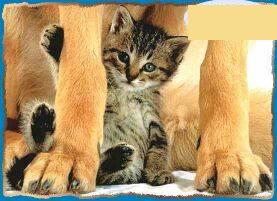 vad äter vi ?qu’est-ce qu’on mange ?har du djur?tu as des animaux ?har du syskon ?tu as des frères et sœurs ?vad gör du ?qu’est-ce que tu fais?vad har vi ?qu’est-ce qu’on a ?vilket datum är det?c’est quelle date ?vad vill du (ha) ?qu’est-ce que tu veux ?vilken dag är det?c’est quel jour ?vad finns det ?qu’est-ce qu’il y a ?vad gillar du ?qu’est-ce que tu aimes ?vad är det ?qu’est-ce que c’est ?är du hungrig ?tu as faim ?VANLIGA FRASER 1bVANLIGA FRASER 1bVANLIGA FRASER 1cVANLIGA FRASER 1char du djur?tu as des animaux ?vilken dag är det?c’est quel jour ?vad har vi ?qu’est-ce qu’on a ?vad finns det ?qu’est-ce qu’il y a ?har du syskon ?tu as des frères et sœurs ?är du hungrig ?tu as faim ?vad gör du ?qu’est-ce que tu fais?vilket datum är det?c’est quelle date ?vad vill du (ha) ?qu’est-ce que tu veux ?vad gillar du ?qu’est-ce que tu aimes ?vad äter vi ?qu’est-ce qu’on mange ?har du syskon ?tu as des frères et sœurs ?är du hungrig ?tu as faim ?vad har vi ?qu’est-ce qu’on a ?vilket datum är det?c’est quelle date ?har du djur?tu as des animaux ?vad är det ?qu’est-ce que c’est ?vad gör du ?qu’est-ce que tu fais?vad gillar du ?qu’est-ce que tu aimes ?vad vill du (ha) ?qu’est-ce que tu veux ?vilken dag är det?c’est quel jour ?vad äter vi ?qu’est-ce qu’on mange ?vad finns det ?qu’est-ce qu’il y a ?vad är det ?qu’est-ce que c’est ?VANLIGA FRASER 2aVANLIGA FRASER 2aVANLIGA FRASER 2bVANLIGA FRASER 2bdu ätertu mangesdu trortu croisdu läsertu lisdu «kokar ihop »tu fabriquesdu sjungertu chantesdu avskyrtu détestesdu avskyrtu détestesdu görtu faisvad..... tittar du på?qu’est-ce que.tu regardes ?du drickertu boisdu letar eftertu cherchesdu sjungertu chantesdu trortu croisdu ätertu mangesdu lyssnar påtu écoutesdu gillartu aimesdu «kokar ihop »tu fabriquesdu lyssnar påtu écoutesdu gillartu aimesdu letar eftertu cherchesdu drickertu boisdu läsertu lisdu görtu faisvad..... tittar du på?qu’est-ce que.tu regardes ?VANLIGA FRASER 2cVANLIGA FRASER 2cVANLIGA FRASER 3aVANLIGA FRASER 3adu letar eftertu cherchesdet är onsdagc’est mercredidu gillartu aimesjag rökerje fumedu trortu croisjag har en brorj’ai un frèredu drickertu boisjag avskyr fotbollje déteste le footdu «kokar ihop »tu fabriquesjag är hungrigj’ai faimvad..... tittar du på?qu’est-ce que..tu regardes ?jag dricker en kaffeje bois un cafédu görtu faisjag gillar musikj’aime la musiquedu lyssnar påtu écoutesdet är den 25 oktoberc’est le 25 octobredu läsertu lisjag har två systrarj’ai deux sœursdu ätertu mangesjag tittar på en filmje regarde un filmdu avskyrtu détestesjag har en katt och en hundj’ai un chat et un chiendu sjungertu chantesvi har historiaon a histoireVANLIGA FRASER 3bVANLIGA FRASER 3bVANLIGA FRASER 3cVANLIGA FRASER 3cdet är den 25 oktoberc’est le 25 octobrejag avskyr fotbollje déteste le footjag är hungrigj’ai faimdet är onsdagc’est mercredijag har en katt och en hundj’ai un chat et un chienjag har två systrarj’ai deux sœursjag har två systrarj’ai deux sœursjag har en katt och en hundj’ai un chat et un chienjag gillar musikj’aime la musiquejag dricker en kaffeje bois un caféjag dricker en kaffeje bois un caféjag har en brorj’ai un frèrejag tittar på en filmje regarde un filmvi har historiaon a histoiredet är onsdagc’est mercredijag tittar på en filmje regarde un filmjag har en brorj’ai un frèrejag är hungrigj’ai faimjag rökerje fumedet är den 25 oktoberc’est le 25 octobrevi har historiaon a histoirejag rökerje fumejag avskyr fotbollje déteste le footjag gillar musikj’aime la musiquesnällgentil, gentillefärgen avslöjarla couleur révèle (révéler)personlighetenla personnalitébruntle marrongrattisfélicitationsintelligentintelligent -een studieune étudevisamontrersambandetle rapportdin älsklingsfärgta couleur préféréeviolettle violetblygtimiderosale rosesannvrai(ung) döm självà toi de jugergråttle grispessimistpessimisteorangel'orangegenerösgénéreux, généreuseblåttle bleusträngsévèreröttle rougesportigsportif, sportiveaktivactif, activevittle blancoptimistoptimistegröntle verträttvisjustesvartle noirseriössérieux, sérieusetycka, tänkapenseren artikelun articleser du henne?tu la vois (av voir)?klädd i blåtten bleujackan la vestehurcommentinte så särskiltpas tropdärbortalà-baskänner du honom?tu le connais (av connaître)?inte allspas du toutdumbêteallt det därtout çafamiljen Martinles Martinjag känner demje les connais (av connaître)husetla maisonannorlunda, speciellspécial -ebåtenle bateaucentrumle centrefönstretla fenêtrerundrond -evätta (mot)donner (sur)jättebragénial -egardinenle rideau (pl -x)sängenle littill högerà droitetill vänsterà gauchebredvidà côté (de)kompaktstereonla minichaînepapegojanle perroquetburenla cageöverau-dessus deskrivbordetle bureau (pl -x)väckarklockanle réveilväggenle muren affischune affichefototla photomattanle tapisdörrenla porteskåpetle placarden bärbar datorun ordinateur portableen skrivareune imprimantemina föräldrars rumla chambre de mes parentsmin bästa vän (tjej)ma meilleure amiekommavenirhit, häricisjösjukanle mal de merkommer du?tu viens?hem till migchez moijag har inte tidje n'ai pas le tempssammale (la) mêmearbeta, jobbatravailleraldrig(ne)...jamaisen datorun ordinateurtröttfatiguéresultatetle résultatkatastrofalcatastrophiqueJuliette sägerJuliette dit (av dire)man måste, det är nödvändigtil fautför attpourvaraêtregymmetle club de gymägna sig åt kroppsbyggnadfaire de la musculationhelt slutK.O.ringatéléphonerjag har ontj'ai mali benenaux jambesi ryggenau dostill och medmêmehuvudetla têtejag har sportatj'ai fait (av faire) du sportigårhierjättebrac'est super çanormalnormaldet går överça passekomviens (av venir)simhallenla piscinejag vet inte je ne sais pasnynouveauspelet, lekenle jeuokejd'accord(här) hemmalàett ögonblickun instant(ung) vänta ett ögonblickne quitte paspannkaksrestaurangenla crêperievara hungrigavoir faimvara hungrig som en vargavoir une faim de louphär ärvoilàmenynle menupannkakanla crêpeservitrisenla serveusejag skulle vilja haje voudraismed skinkaau jambonmed ostau fromagejag tarje prends (av prendre)med räkoraux crevettes (ung) att drickacomme boissonflaskanla bouteillecidernle cidretorrsecglasetle verretar du?tu prends (av prendre)desserten, efterrättenle dessertmed smör och sockerau beurre sucresockretle sucrehonungenle mielchokladenle chocolaten notaune addition(här) javisst, brabienha ont i magenavoir mal au ventrevad har vi?qu'est-ce qu'on a?musikenla musiquevad tristla barberegionen, områdetla régioni västra Frankrikedans l'ouest de la Francehalvönla péninsuleman drickeron boit (av boire)